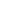 Enjoy a unique setting for your next corporate outing.Copyright © 2014 Newport AquariumPrivacy Policy | Contact Us | 

This email was sent by: Newport Aquarium
One Aquarium Way | Newport | KY | 41071 | USA
We are open 365 days a year, 10a.m. to 6p.m.Guarantee Your Picnic Date by Booking Today Learn More
To view this email as a web page, click here.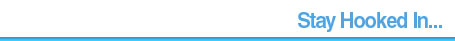 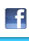 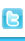 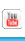 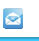 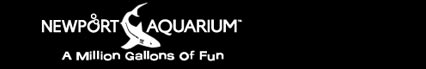 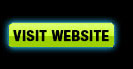 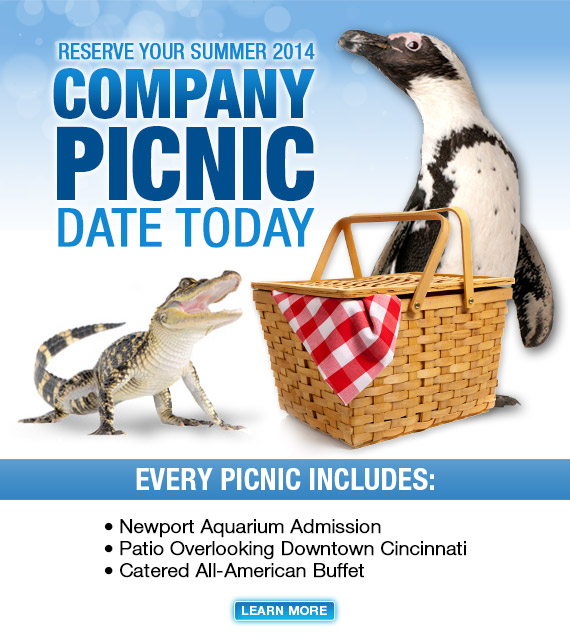 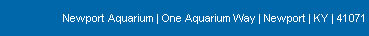 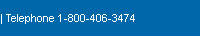 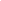 